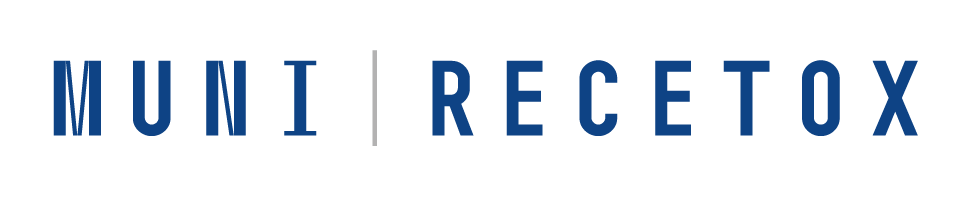 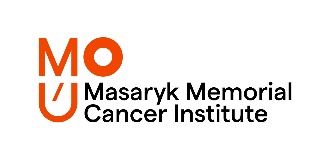 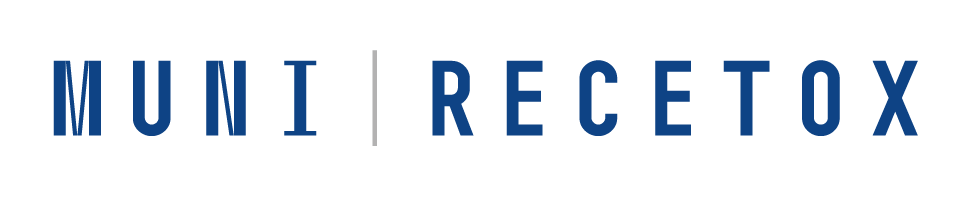 Pravidelné sledování cytotoxických léčiv - 2022V Brně dne 24.1.2022Vážené kolegyně, Vážení kolegové,Děkujeme Vám za Vaši spolupráci v loňském pro zdravotnictví opět velmi náročném roce a nabízíme Vám možnost účastnit se pravidelného sledování zástupců nebezpečných cytotoxických léčiv (CL) v prostorách lékáren a nemocnic. Koordinátorem je Centrum RECETOX, Masarykova Univerzita, Brno (MU), které zajišťuje komunikaci, formality a analýzy (objednávky-fakturaci, rozesílaní potřeb pro vzorkování, zpracování vzorků, zpracování závěrečných reportů, konzultace výsledků aj.). Spolupracujícím pracovištěm (konzultace výsledků) je Masarykův onkologický ústav, Brno (PharmDr. Lenka Doležalová - dolezalova@mou.cz).Analýzy provádíme na základě Vaší objednávky s následným vystavením faktury od nás (tj. MU), výstupem jsou naměřené povrchové kontaminace zpracované ve formě reportů a případné konzultace těchto výsledků. Pokud Vaše pracoviště potřebuje uzavření vzájemné smlouvy, ozvěte se prosím, lze po domluvě uzavřít. V rámci monitoringu nabízíme validované stanovení důležitých markerů kontaminace cytostatiky: cyklofosfamid (CP), 5-fluorouracil (FU), paklitaxel (PX) a dále celkové platiny (Pt; marker platinových cytostatik). Letos bude monitoring opět rozšířen o další často aplikovaná cytostatika: ifosfamid (IF), docetaxel (DOC), gemcitabin (GEM), irinotecan (IRI) a metotrexát (MET).Cena stanovení CP+FU+PX+IF+DOC+GEM+IRI+MET (LC-MS/MS) je 2750,- Kč (105,7 EUR) bez DPH za vzorek Cena analýzy celkové platiny (Pt) (ICP-MS) je 2750,- Kč (105,7 EUR) bez DPH za vzorekPři analýze všech cytostatik (metodami LC-MS/MS a ICP-MS) je cena 5000,- Kč (192 EUR) bez DPH za vzorekKampaně v roce 2022:jarní kampaň (posílání balíčků 15.-16.3.2022; zasílání vzorků zpět do 13.4.2022; zpracování, analýzy vzorků, vypracování reportů konec dubna 2022) podzimní kampaň (září až listopad)Výsledky z předchozích kampaní byly loni prezentovány: ESMO/EONS (online 16.–21.9.2021); 24.Kongres nemocničních lékárníků (Olomouc 12.-14.11.2021); 45. Brněnské onkologické dny (13.-15.10.2021); XXIX. kongres nemocničného lekárenstva (Bratislava, 21.-22.10.2021) a dále byly součástí několika publikací (Doležalová et al. 2021. doi.org/10.1007/s11356-021-17607-y; Doležalová et al. 2021. Farmaceutický obzor, LXXXX, 2021,137-144; Bláhová et al. 2021. doi.org/10.1007/s00420-021-01671-5), loňské souhrnné statistiky k dispozici na www.cytostatika.cz.S poděkováním za Vaši spolupráci a s přátelským pozdravem Lucie BláhováMgr. Lucie Bláhová, Ph.D.
RECETOX, PřF MU, Kamenice 753/5 – pavilon D29, 62500 Brno
lucie.blahova@recetox.muni.cz, tel. +420 549 494 805, mobil +420 605 212 496